Affaire suivie par : Kheira BARAKA : 04 57 42 25 22 : ed-llsh@univ-grenoble-alpes.frANNEE UNIVERSITAIRE  : 2021 / 2022DEMANDE DE DISPENSERequest for DispensationTout(e) candidat(e) non titulaire d’un MASTER délivré par une université française est tenu(e) de transmettre un dossier de demande de dispense à l’école doctorale dont relève son directeur ou sa directrice de thèse pressenti(e).Le dossier doit être transmis PAR MAIL à l’Ecole Doctorale sous la forme d’un UNIQUE DOSSIER ZIPPE comportant :Le  formulaire et les pièces requises (fichier unique en PDF)Le mémoire de Master (fichier PDF)If the candidate does not have a master’s degree issued by a French university with honours or first class honours, he/she should apply for an exemption to the doctoral school of which his/her PhD supervisor is an affiliated member.The file shall be transmitted to the Doctoral School as two pdf files.- A pdf file with form and documents required (single file)- A separate pdf file for the dissertation CONSTITUTION DU DOSSIER :requested files-	photocopies de vos diplômes universitaires. En cas de diplômes étrangers, en fournir une traduction. - Pour tous ou toutes les étudiant.e.s, fournir  également le « supplément au diplôme » - annexe descriptive du parcours de formation.- 	Les notes de master- 	Le mémoire de recherche (envoi en version électronique uniquement – à envoyer à l’ED)-     Pièce d’identité-	Un curriculum vitae précisant la liste de vos travaux de recherche et publications éventuelles-	La présentation circonstanciée de votre projet de thèse que vous rédigerez en une dizaine de pages en détaillant la problématique de recherche-	L’argumentaire du directeur ou de la directrice de thèse-	L’avis du  directeur  ou de la directrice du laboratoire d’accueil et de la directrice de l’école doctoralePhotocopy of your university degrees. In case of foreign diploma, you need to provide the translation. All students must provide the diploma supplement – descriptive annex about the training program.Grades for the  master’s degreeResearch dissertation (sent to the doctoral school the electronic version only)Identity document/cardCV with a precise list of your research work and, possibly,  publications Detailed presentation (of a dozen pages) of your research and dissertation projectOpinion of the PhD supervisorOpinions of the director of host laboratory and  of the director of the doctoral school FORMULAIRE  DE CANDIDATUREApplication fileI – PARTIE A COMPLETER PAR LE CANDIDAT ou LA CANDIDATEPart to be fulfilled by the candidate ECOLE DOCTORALE(Doctoral school) : LABORATOIRE D’ACCUEIL (Host laboratory): NOM :  PRENOM : Last Name (NOM de jeune fille pour les     First name femmes mariées suivi du nom d’épouse)maiden name, followed by husband’s name for married womenNé(e) le : .. À : .  Nationalité :………………………………….Born in 				        At                                               Nationality :ADRESSE : (Address) Adresse électronique : (Email address)  ..DIPLOMES OBTENUS (joindre photocopies légalisées ; authenticated photocopies to be sent)Qualification ACTIVITES PROFESSIONNELLES (Professional activities)SOllicite, L’AUTORISATION D’INSCRIPTION EN 1ERE ANNEE DU DOCTORAT : (provide the exact field of your PhD degree, see list on Page 6)  (compléter par le libellé exact du Doctorat postulé, voir liste page 6 ) . TITRE DE LA THESE : Title of PhD dissertation .FINANCEMENT :FundingAvez-vous sollicité une bourse ou un autre financement dédié à la thèse ?		 OUI		  NONHave you applied for a scholarship ?                 Yes                     No   -	Quel type : (which type) …-	Quelle durée : (what duration)…-	Montant annuel en euros : (annual amount – in euro) .Si non, de quelles ressources disposerez-vous durant votre thèse ? If not, what resources will you have available during your thesis?………………………………………………………………………………………………………………Précisez la nature, le montant mensuel et la durée :Specify the nature, monthly amount and duration :……………………………………………………………………………………………………………….Extrait de l’article 11 de l’Arrêté du 25 mai 2016 fixant le cadre national de la formation et les modalités conduisant à la délivrance du diplôme national de doctorat (NOR : MENS1611139A).« Lors de l’inscription annuelle en doctorat, le directeur de l’école doctorale vérifie que les conditions scientifiques, matérielles et financières sont assurées pour garantir le bon déroulement des travaux de recherche du doctorant et de préparation de la thèse. »Demande de co-tutelle :			 OUI		 NONApplication for co-supervisionUniversité partenaire en cas de co-tutelle :   Corresponding Partner University in case of co-supervision Etes-vous déjà inscrit dans une université étrangère : si oui, laquelle ?Are you already registered in a foreign university: if so, which one?……………………………………………………………………………………………………………..								Signature du candidat ou de la candidateII – AVIS DU directeur OU DE LA DIRECTRICE de THESEassessment of phd supervisoR…………………………………………………………………………………………………………………………………………………………………………………………………………………………………………………………………………………………………………………………………………………………………………………………………………………………………………………………………………………………………………………………………………………………………………………………………………………………………………………………………………………………………………………………………………………………………………………………………………………………………………………………………………………………………………………………………………………………………………………………………………………………………………………………………………………………………………………………………………………………………………………………………………………………………………………………………………………………………………………………………………………………………………………………………………………………………Formation complémentaire préconisée :Les modules à suivre :Training Courses to be followed-------Avis :			Favorable  □		Défavorable 	□NOM :                                                              Prénom :Signature :III – AVIS DU directeur OU DE LA DIRECTRICE du CENTRE DE RECHERCHEAssessment of the director of tHE research center…………………………………………………………………………………………………………………………………………………………………………………………………………………………………………………………………………………………………………………………………………………………………………………………………………………………………………………………………………………………………………………………………………………………………………………………………………………………………………………………………………………………………………………………………………………………………………………………………………………………………………………………………………………………………………………………………………………………………………………………………………………………………………………………………………………………………………………………………………………………………………………………………………………………………………………………………………………………………………………………………………………………………………………………………………………………………Avis :			Favorable  □		Défavorable 	□NOM :                                                              Prénom :Signature :Iv – AVIS DE LA DIRECTRICE de L’ECOLE DOCTORALEAssessment of the director of the doctoral school …………………………………………………………………………………………………………………………………………………………………………………………………………………………………………………………………………………………………………………………………………………………………………………………………………………………………………………………………………………………………………………………………………………………………………………………………………………………………………………………………………………………………………………………………………………………………………………………………………………………………………………………………………………………………………………………………………………………………………………………………………………………………………………………………………………………………………………………………………………………………………………………………………………………………………………………………………………………………………………………………………………………………………………………………………………………………Avis :			Favorable  □		Défavorable 	□NOM :   MATTHEY                                                           Prénom : MarinetteSignature :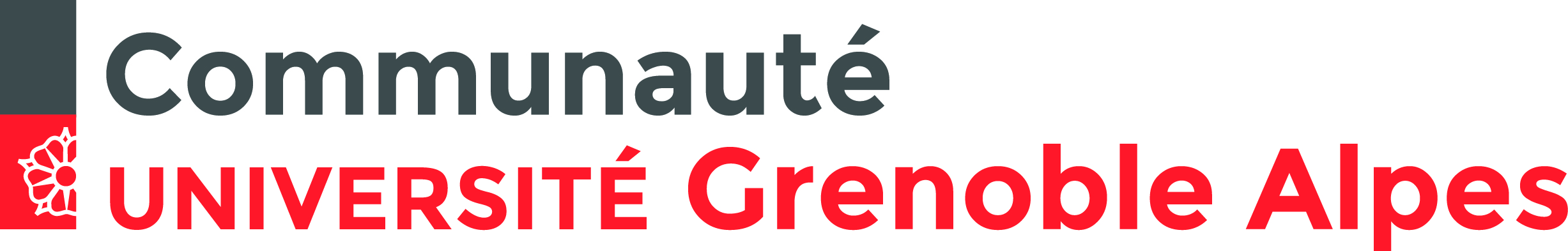 INTITULES DES DOCTORATS DELIVRES PAR LA COMMUNAUTE UNIVERSITE GRENOBLE ALPESDISCIPLINES OFFERTES PAR L’ED LLSH
INTITULE DU DIPLOMEDiplomaDUREE DESETUDESY CONDUISANTDurationETABLISSEMENT DANSLEQUEL IL A ETE OBTENUInstitutionDATED'OBTENTIONGraduation DateNOTE OBTENUEScore obtained in the master's thesisEMPLOYEUR EmployerNOM – PRENOM (last name, first name)DUREEdurationFONCTION OCCUPEEpositionÉtudes anglophonesÉtudes germaniquesÉtudes hispaniques et hispano-américainesÉtudes italiennesÉtudes orientales (arabes)Études slavesLettres et arts spécialité Arts du spectacleLettres et arts spécialité Didactique de la littératureLettres et arts spécialité Langue françaiseLettres et arts spécialité Langues et civilisations de l'antiquitéLettres et arts spécialité Littérature générale et comparéeLettres et arts spécialité Littératures française et francophoneLettres et arts spécialité Recherches sur l'imaginaireSciences de l'information et de la communicationSciences du langage spécialité Didactique et linguistiqueSciences du langage spécialité Français langue étrangèreSciences du langage spécialité Géolinguistique et patrimoine régionalSciences du langage spécialité Informatique et sciences du langageSciences du langage spécialité Langage et surditéSciences du langage spécialité Linguistique, sociolinguistique et acquisition du langageSciences du langage spécialité Sciences cognitives